Science Fiction/Fantasy English IV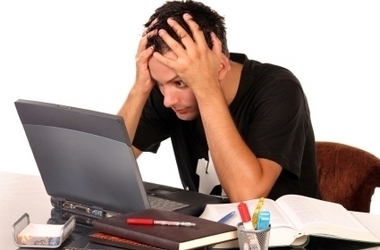 Learning Guide Unit #6:  Writing a Research PaperSELF-ASSESSMENTSELF-ASSESSMENTSELF-ASSESSMENTUse these to score yourself:Use these to score yourself:StudentTeacherLearning Targets4I understand it, I can do it, and I can comfortably explain it to another learner.I will avoid plagiarism by properly citing my sources using MLA guidelines W.12.83I am confident that I understand it and think I can use it in my learning.I will write a research paper with a specific objective and for a specific audience by using well organized information. W.12.1,4,5,6,72I am not quite there yet. I still have questions, and I need help figuring them out.I will support my thesis by integrating relevant evidence/concrete details. RI.12.1, SL.12.2,31I need a lot of help, and I am confused about what I am supposed to do.I will paraphrase, summarize, and quote properly to avoid plagiarism. RI.12.1I will develop and strengthen my writing by planning and revising my research paper, focusing on what is most significant for my thesis. W.12.5,7I will develop and strengthen my writing by planning and revising my research paper, focusing on what is most significant for my thesis. W.12.5,7I will develop and strengthen my writing by planning and revising my research paper, focusing on what is most significant for my thesis. W.12.5,7I will develop and strengthen my writing by planning and revising my research paper, focusing on what is most significant for my thesis. W.12.5,7I will create cohesiveness in my writing and clarify the relationships between claims and reasons. W.12.4I will create cohesiveness in my writing and clarify the relationships between claims and reasons. W.12.4I will create cohesiveness in my writing and clarify the relationships between claims and reasons. W.12.4I will create cohesiveness in my writing and clarify the relationships between claims and reasons. W.12.4KEY VOCABULARYDefinitionExampleExpressionPlagiarismCiteMLAThesisParaphraseOutlineASSESSMENT CRITERIAOutline rough draftRough draft – one paragraph turned in at a time, about 10 paragraphs totalWorks Cited rough draftTeacher Draft of the completed paper graded by rubricCompleted Research Paper – passed by committee